Investigating the world around usDATA RECORDING SHEET Complete the following table using your BBC micro:bit. 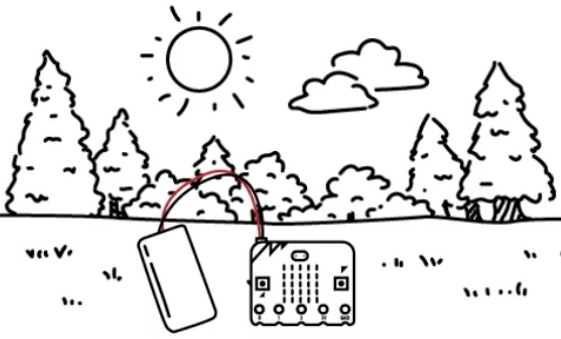 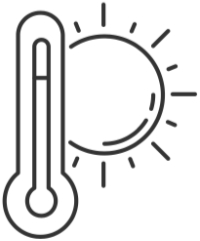 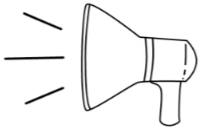 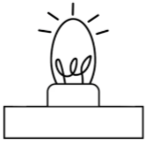 YOUR LOCATIONTEMPERATURE(button a)SOUND LEVEL(button b)LIGHT LEVEL(buttons A & b)Corridor20°C12499